Chile - 2020/2021Santiago - Tierra Patagonia Hotel & Spa7 dias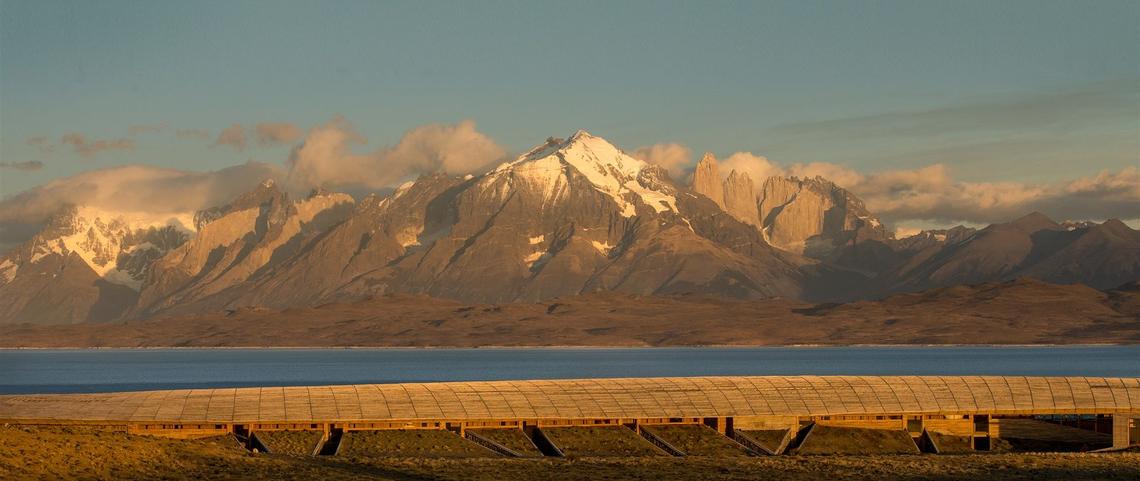 Amigável e acolhedor, o novo Tierra Patagonia está localizado no extremo sul do Chile, com vista para o Lago Sarmiento e para os picos elevados do Parque Nacional de Torres del Paine, totalmente cercado pela natureza e isolado dos povoados mais próximos. Todos os apartamentos possuem vista para o lago e montanhas, além de mimos como produtos L’Occitane. Já a arquitetura e o interior foram pensados seguindo o estilo patagônico de hospitalidade, com lareiras sempre acesas e amplas janelas. Entre as atividades, o Tierra Patagonia oferece passeios locais, observações de animais, caminhadas, cavalgadas, passeios de bicicleta e até palestras especializadas. O destaque fica para o restaurante, que oferece completa carta de vinhos e os melhores pratos patagônicos, incluindo os tradicionais frutos do mar, e para o spa, com um amplo portfólio de tratamentos.1º dia - SantiagoChegada a Santiago. Recepção no aeroporto e traslado privativo ao hotel. Capital do Chile, Santiago está localizada na zona central do país, rodeada pela majestosa cordilheira dos Andes. Sugerimos passeio privativo para conhecer a cidade e seus principais atrativos, como: o Clube Hípico - um dos hipódromos mais bonitos da América do Sul, a antiga Escola Militar, o Parque O’Higgins, os Cerros San Cristóbal e Santa Lucia - local de fundação da cidade há 500 anos,o Palácio Presidencial de La Moneda, a Corte Suprema, o antigo Prédio do Congresso, a Praça de Armas, o Museu de Arte, os bairros históricos e os shoppings do moderno bairro de Providencia e Las Condes. Hospedagem por 1 noite, com café da manhã.2º dia - Santiago - Punta Arenas - Tierra PatagoniaApós café da manhã, traslado privativo ao aeroporto para embarque com destino a Punta Arenas. Chegada, recepção e traslado regular ao hotel. Hospedagem por 4 noites, com todas as refeições. 3º ao 5º dia - Tierra PatagoniaDias livres para desfrutar da estrutura e todas as atividades que o hotel oferece.6º dia - Tierra Patagonia - Punta Arenas - SantiagoEm horário a ser determinado, traslado regular ao aeroporto de Punta Arenas - oferecido pelo próprio hotel, para embarque com destino a Santiago. Chegada, recepção e traslado privativo ao hotel. Hospedagem por 1 noite, com café da manhã.7º dia - Santiago Em horário previsto, traslado privativo ao aeroporto.Preço do roteiro terrestre, por pessoa, em US$*Natal e Reveillon - entre 20 dez e 02 janeiro de 2021, hospedagem de, no mínimo, 6 noites. Consultar Preço. Valores informativos sujeitos a disponibilidade e alteração de valores até a confirmação. Preços finais somente serão confirmados na efetivação da reserva. Não são válidos para períodos de feiras, feriados, Natal e Reveillon, estando  sujeitos a políticas e condições diferenciadas.Observação:Os hotéis mencionados acima incluem taxas locais.O critério internacional de horários de entrada e saída dos hotéis, normalmente é:Check-in: 15h00				Check-out: 11h00.O roteiro inclui:2 noites em Santiago4 noites na PatagôniaCafé da manhã diárioTodas as refeições no Tierra PatagoniaOpen bar - vinhos e drinques Premium disponíveis com custo adicional2 explorações de meio dia ou 1 de dia inteiro durante os dias de hospedagem, oferecidas pelo hotel com guias bilínguesTraslados regulares aeroporto de Punta Arenas/Tierra Patagonia/aeroporto-oferecido pelo próprio hotelTraslados privativos em Santiago - acompanhado por guia em idioma portuguêsO roteiro não inclui:Passagem aéreaDespesas de caráter pessoal.Itens mencionados como sugestãoQualquer outro item não mencionado no documento  Documentação necessária para portadores de passaporte brasileiro:Passaporte brasileiro: validade mínima de 6 meses da data de embarque com 2 páginas em branco  Passaporte de outras nacionalidades, consulte.Visto: não é necessário visto para o ChileVacina: não é necessário
Valores em dólares americanos por pessoa, sujeitos a disponibilidade e alteração sem aviso prévio.27/03/2020CIDADEHOTELHOTELCATEGORIAACOMODAÇÃONOITESSantiagoSantiagoRitz-CarltonLuxoDeluxe1San Pedro de AtacamaSan Pedro de AtacamaTierra PatagoniaLuxoDuplo Superior4Validade1 mai a 30 jun 20
1 jul a 30 set 20   1 a 31 out  201 mar a 30 abr 211 jul a 30 set 21 *1 nov 20 a 28 fev 21 Apto Duplo  US$ 2.895  US$ 3.104  US$ 3.254US$ 3.904